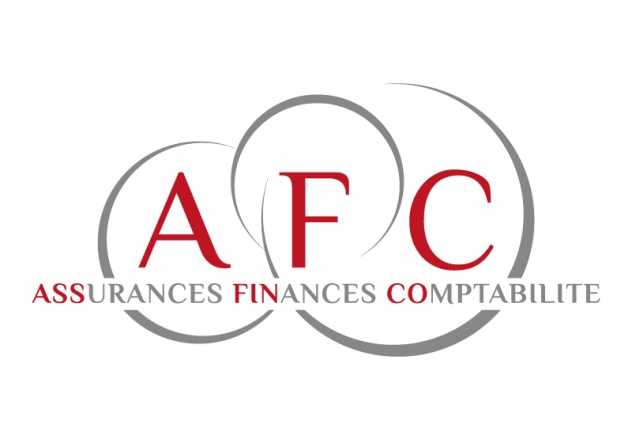 Assurances entreprisesDe par même son activité, l'entreprise doit faire face à des risques, dont certains, mal évalués, peuvent compromettre son existence. C'est pour cela qu'une connaissance suffisante de l'entreprise, de son activité et de ses besoins spécifiques sont indispensables pour permettre la couverture la plus adéquate et la moins onéreuse.Assurance RC (responsabilité civile)L’assurance RC entreprise prend en charge à votre place les prétentions de tiers à la suite de dommages corporels et de dégâts matériels. Sont également inclus les préjudices pécuniaires consécutifs réclamés à votre encontre en vertu des dispositions légales en matière de responsabilité civile, à la condition qu’ils soient imputables à un dommage corporel ou à un dégât matériel assuré causé au lésé.Assurance RC professionnelleCertaines catégories professionnelles comme les avocats, médecins, architectes, conseillers financiers ou planificateurs portent une lourde responsabilité et sont mises en cause en cas d’erreurs. Avec l’assurance responsabilité civile professionnelle, vous bénéficiez d’un soutien compétent et êtes couvert contre les prétentions en dommages-intérêts.Assurance inventaires d'entreprise.Couverture complète pour les immobilisations corporelles et les revenus des PME, contre les risques causés par l'incendie, les dégâts d'eau, le bris de glace et le vol. Composants optionnels de l’assurance complémentaire : risques techniques pour l’électronique de bureau et les appareils médicaux ; conséquence d’un risque d’épidémie (pertes de revenus suite à la fermeture de l’entreprise) ; assurance transport ; risques tels que troubles intérieurs (émeutes) et actes de malveillanceAssurance pour les machines et l'électronique.Votre informatique tombe en panne. Vos machines s’arrêtent. Des installations sont endommagées lors de travaux de montage. De tels dommages freinent votre entreprise et peuvent avoir des conséquences financières graves. L’assurance pour machines, électronique et montage  vous couvre.Assurance construction pour entrepriseUne couverture individuelle et complète pour les projets de construction de toute taille.